Рабочая тетрадьпо литературе_______________________________Правосудие должно быть честным?!Шемякин суд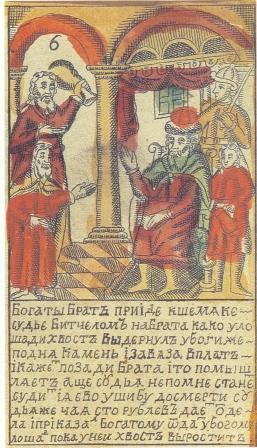 1.  Запишите тезисы по презентации______________________________________________________________________________________________________________________________________________________________________________________________________________________________________________________________________________________________________________________________________________________________________________________________________________________________________________________________________________________________________________________________________________________________________________________________________________________________________________________________________________________________________________________________________________________________________________________________________________________________________________________________________________________________________________________________________________________________________________________________________________________________________________________2. Какое решение вынесли вы, если бы были судьей?_______________________________________________________________________________________________________________________________________________________________________________________________________________________________________________________________Как поступили бы вы, если бы были богатым братом?_______________________________________________________________________________________________________________________________________________________________________________________________________________________________________________________________Как бы вы повели себя, если были бы на скамье подсудимых?_______________________________________________________________________________________________________________________________________________________________________________________________________________________________________________________________